M30-2 Set Theory Assignment			Name: __________________Class StatisticsBrothers and SistersUniversal Set Set Set Complete the Venn Diagram based on our class information.Answer the following questions:How many students have a sister? _______How many students have only a sister? _____How many students do not have a brother? ______How many students have a brother and a sister? ______How many students have a brother or a sister? ______How many students have no brothers or sisters? ______Seventeen or EighteenUniversal Set Set Set Complete the Venn Diagram based on our class information.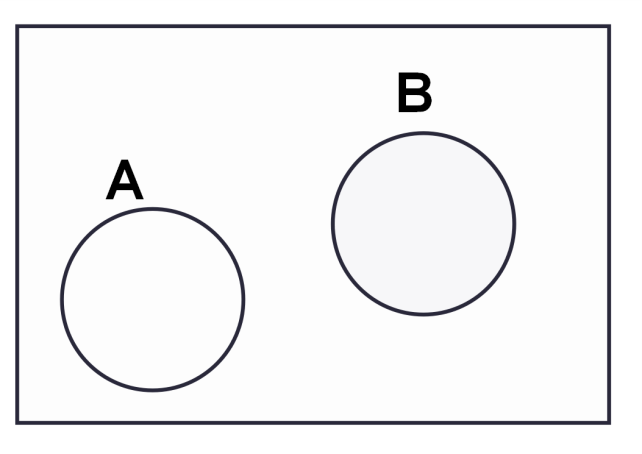 	Answer the following questions:How many students are 17? _______How many students are not 17? ______How many students are 17 and 18? ______How many students are 17 or 18? ______How many students are not 17 or 18? ______Camping?Universal Set Set Complete the Venn Diagram based on our class information.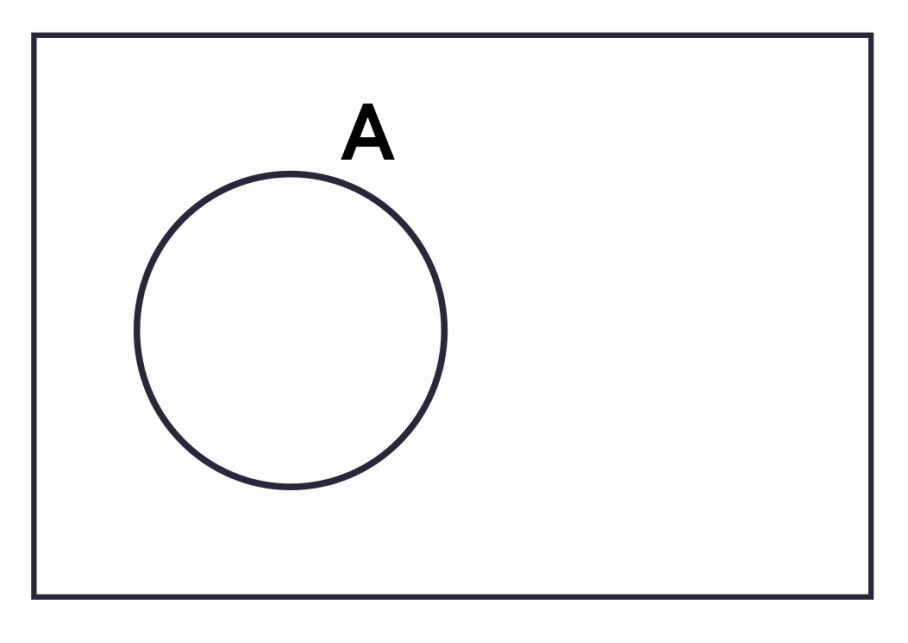 	Answer the following questions:How many students are camping this summer? _______How many students are not camping this summer? ______What do you notice about the solution to a) and b) and the Universal Set?Right Handed & BlondeUniversal Set Set Set Complete the Venn Diagram based on our class information.	Answer the following questions:How many students are blonde? _______How many students are not blonde? ______How many students are blonde and right handed? ______How many students are blonde or right handed? ______How many students are not blonde or right handed? ______How many students are not blonde and right handed? ______